September 2017 Event was in Millbury, Ma. at Windle Field where the Plymouths and Dodges gathered among everything from a 1917 Delivery to a 2017 Hot Challenger with all the go fast toys…..1 century of vehicles in every category were scattered across the field. Bruce and Judi N. participated in setting up the event and managed things while we looked over the show in progress. How they picked a day with a perfectly blue sky is a mystery.My favorite was a 1965 Barracuda with small 8 and ….. are you ready? ........ 3 speed on the column. The Cuda sported only 38k miles and looked it. Bill Kane proud owner stood close by noting the possibility I might want this for my own collection. I suggested he get a look alike that he could drive year round without fear and use his rare fish for special event under controlled atmospheric conditions!! My camera had to several pictures of the 65 Cuda along with several nicely restored Plymouth and Dodge muscle car era vehicles. Lot’s to see and droll over!I followed Jerry Adams 54 Plymouth into the meet and onto the field. Jerry had a question concerning hard starting that occurred after a quick stop when warm. His original flathead 6 had twin exhaust manifolds that were very close to the fuel filter and fuel line so we discussed the approach to getting those heat sinks away from the manifold.  Also discussed was the installation of a heat shield to restrict heat from rising to his carb float chamber.  Jerry was also experiencing a very slow turning over of the engine so we talked about the size of the battery cables (00 size preferred) for a six with lines of that length.  It’s always fun to discuss ways to make the Plymouth and Dodges more reliable so that they can be enjoyed. Gave Jerry info on some of our other restoration articles like:http://www.plymouthcarclub.com/2015/10/coolantdistribution/http://www.plymouthcarclub.com/2015/08/flathead-6-crossfiring/Promised Jerry I would do a restoration article on reducing the heat soak typical of the flatheads and slants Ran into Larry La Brack from the Golden State Region who did the coast to coast 2003 with us. It’s hard to believe such a chance meeting could occur but there he was!! He wanted pictures so he could contact Spanky and prove he really ran into us in the middle of this event. The real question is……was Larry doing another coast to coast on his own? I told him last Oct the Stover’s joined up with the Palmer’s in our own coast to coast including going down Rt. 66 so the chances of a meet up are always possible…..even if it takes a wait of 14 years for it to happen!!!While on the subject of running into people …..ran into a 65 & 67 Cuda owner who was also drolling over the above 65 Cuda…..gave him some info on the region, the website, and upcoming events. Who knows maybe we will see his 65 or 67 show up at one off our events?There was too much to do and no consensus to spend time having a Region Meeting so the above narrative and below pictures should serve to at least convey what went on at the September 2017 Meet.Here are some pictures of cars and people that jumped into the camera: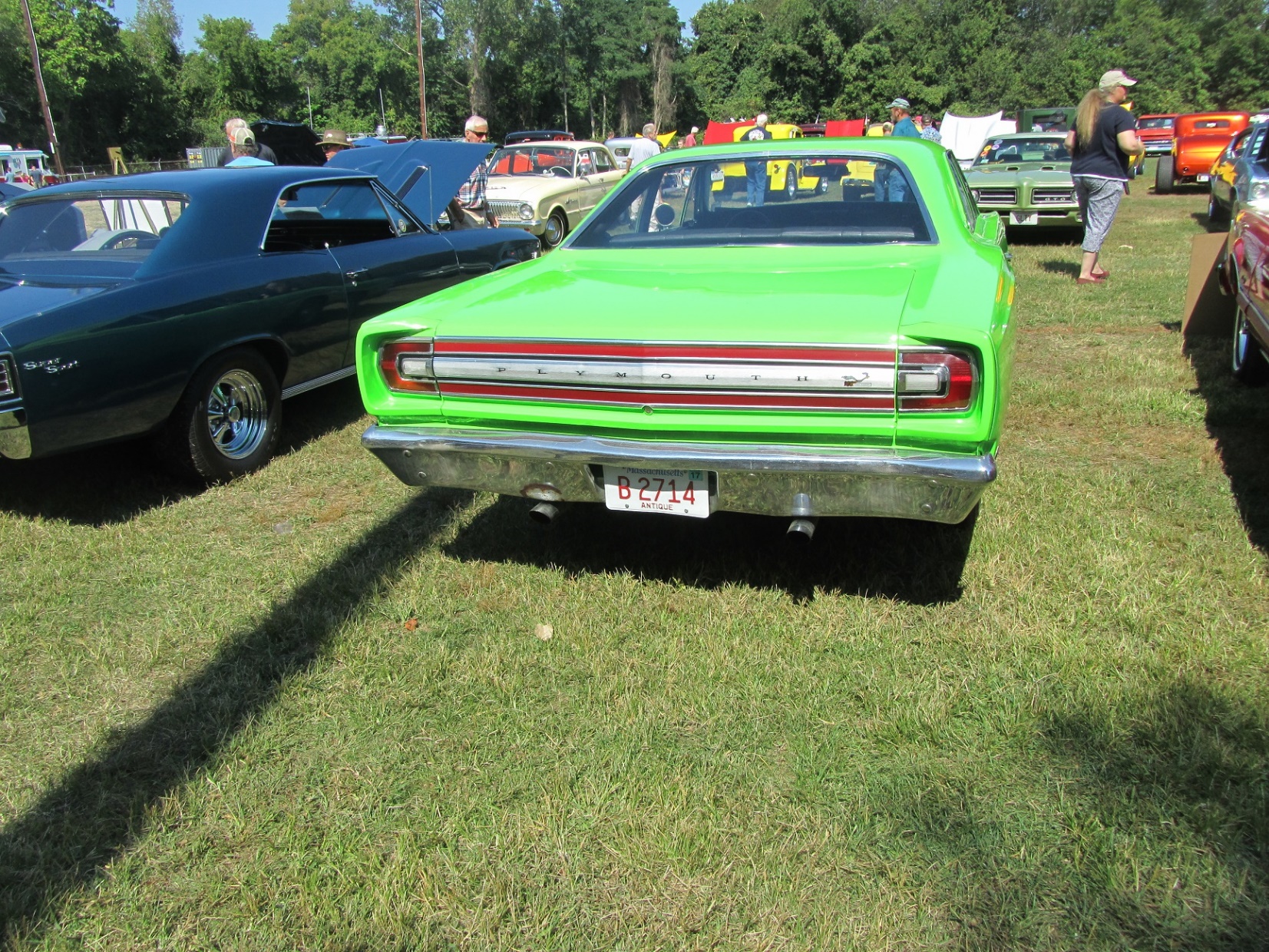 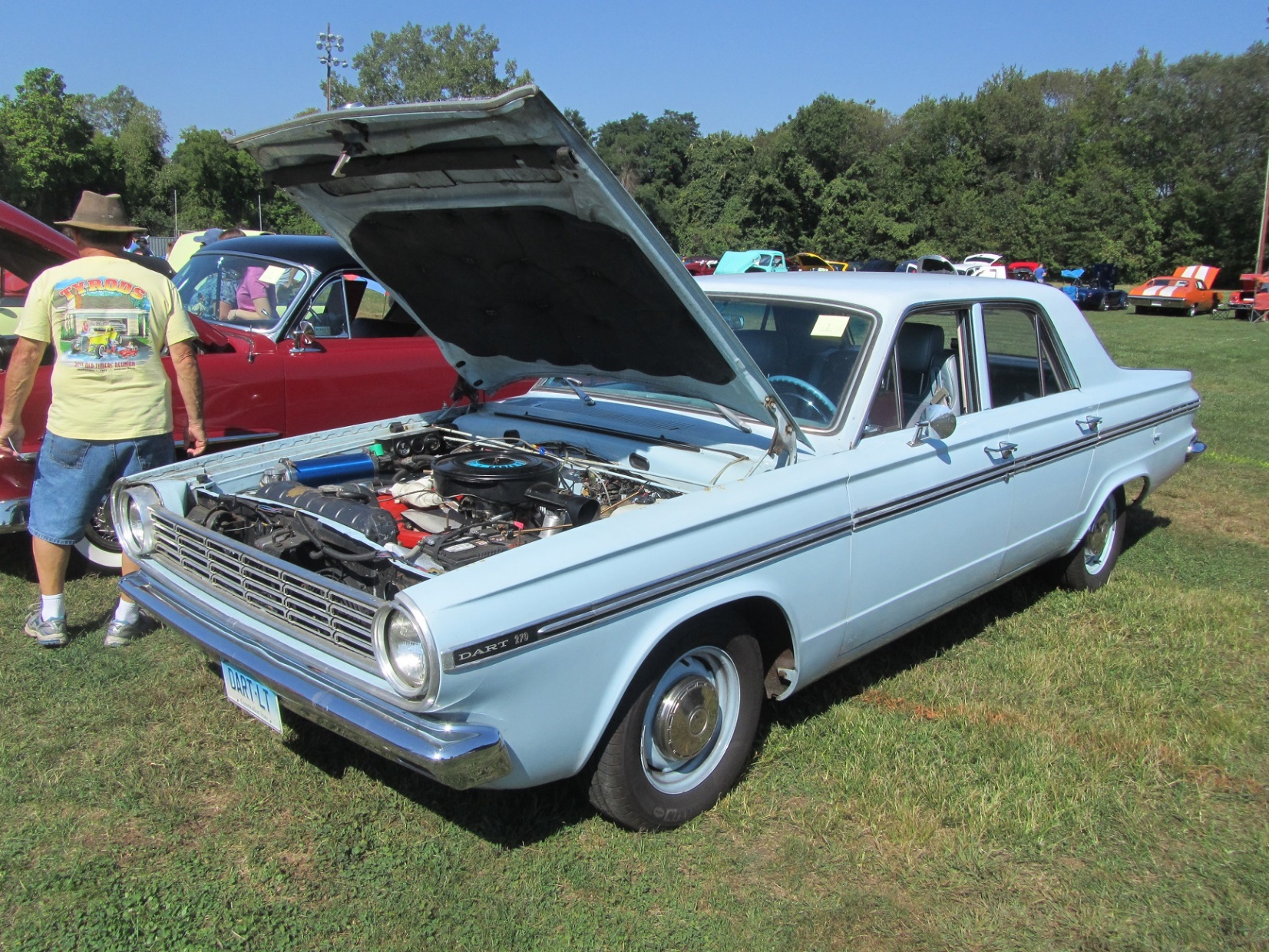 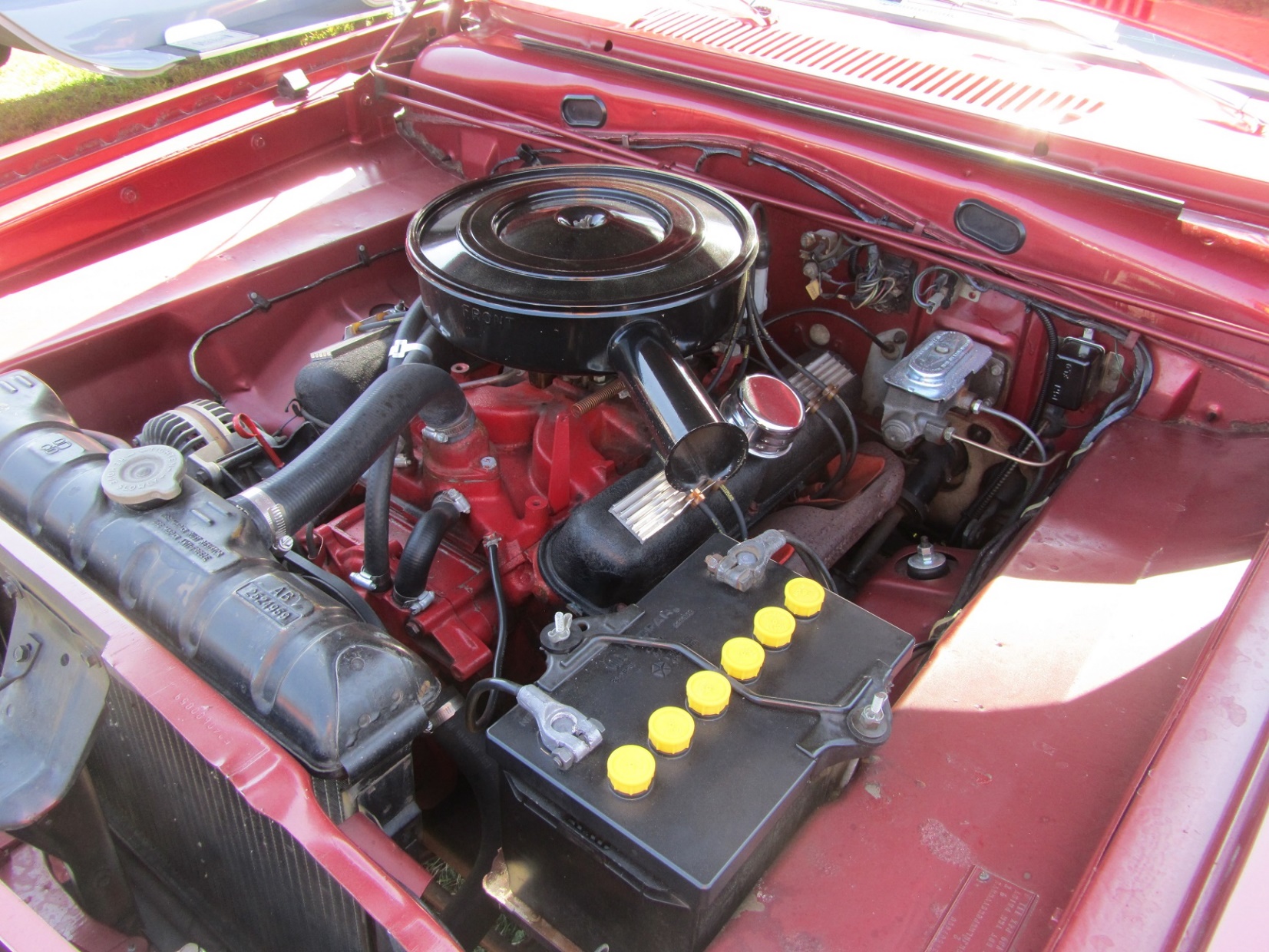 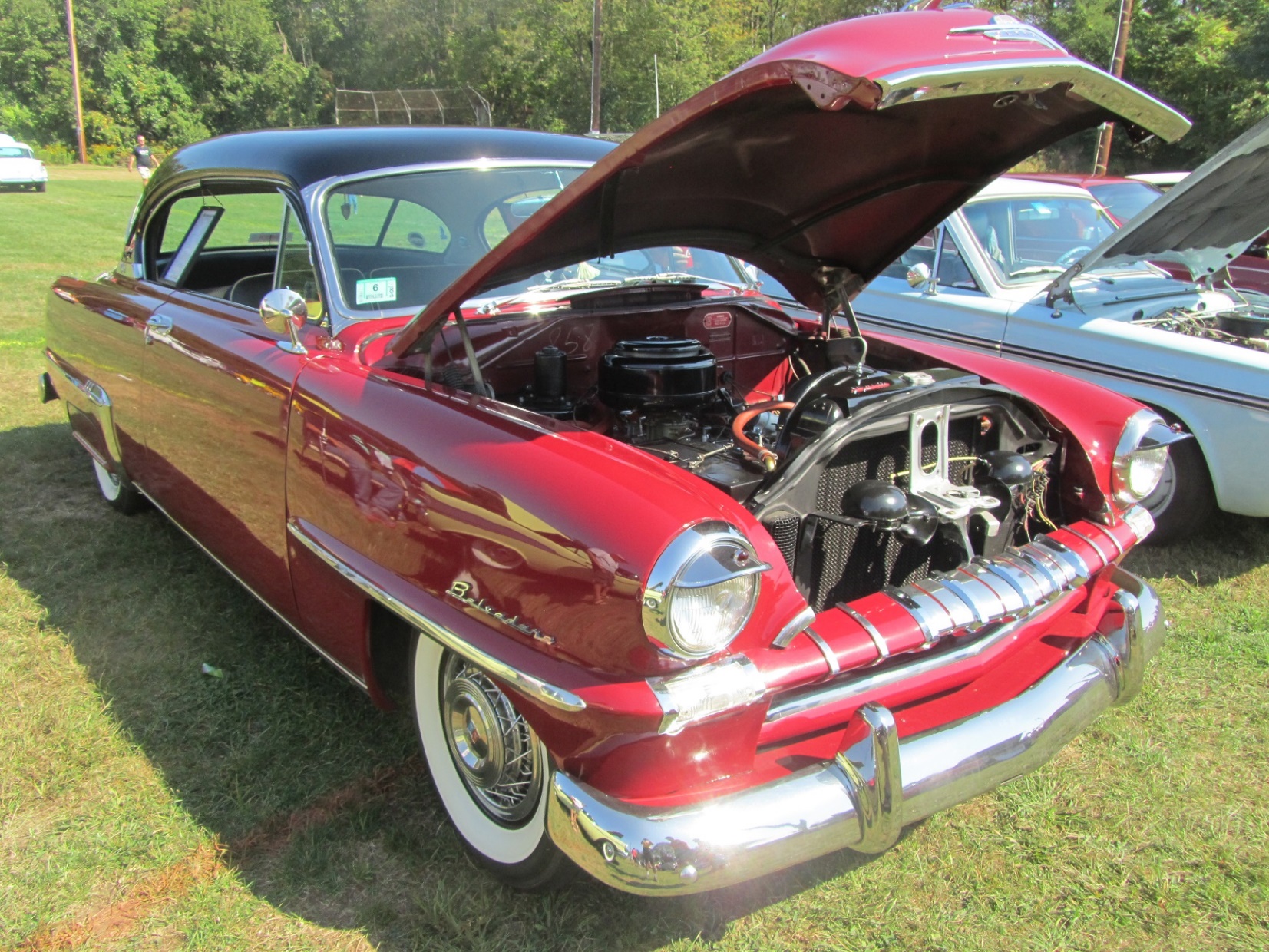 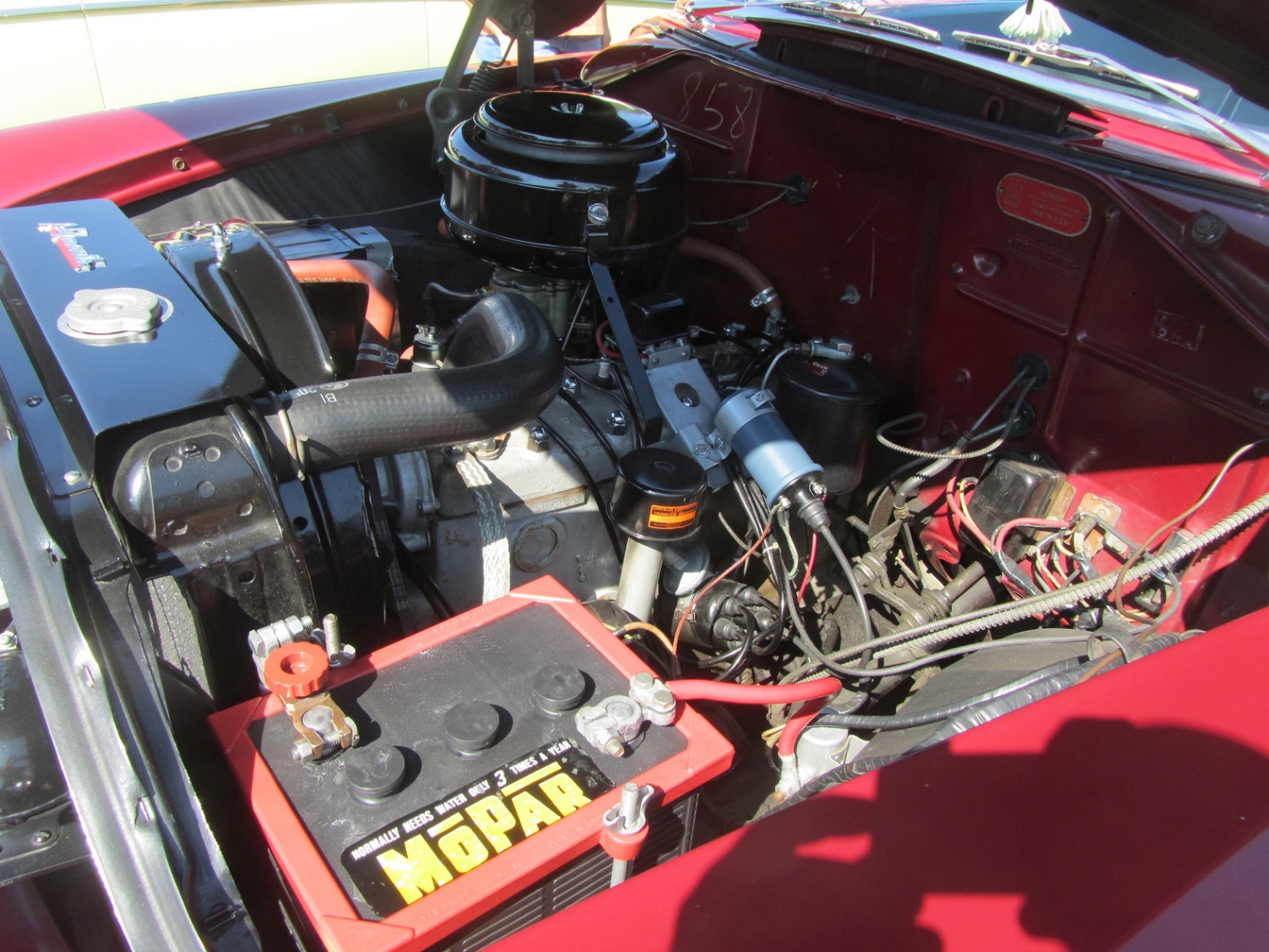 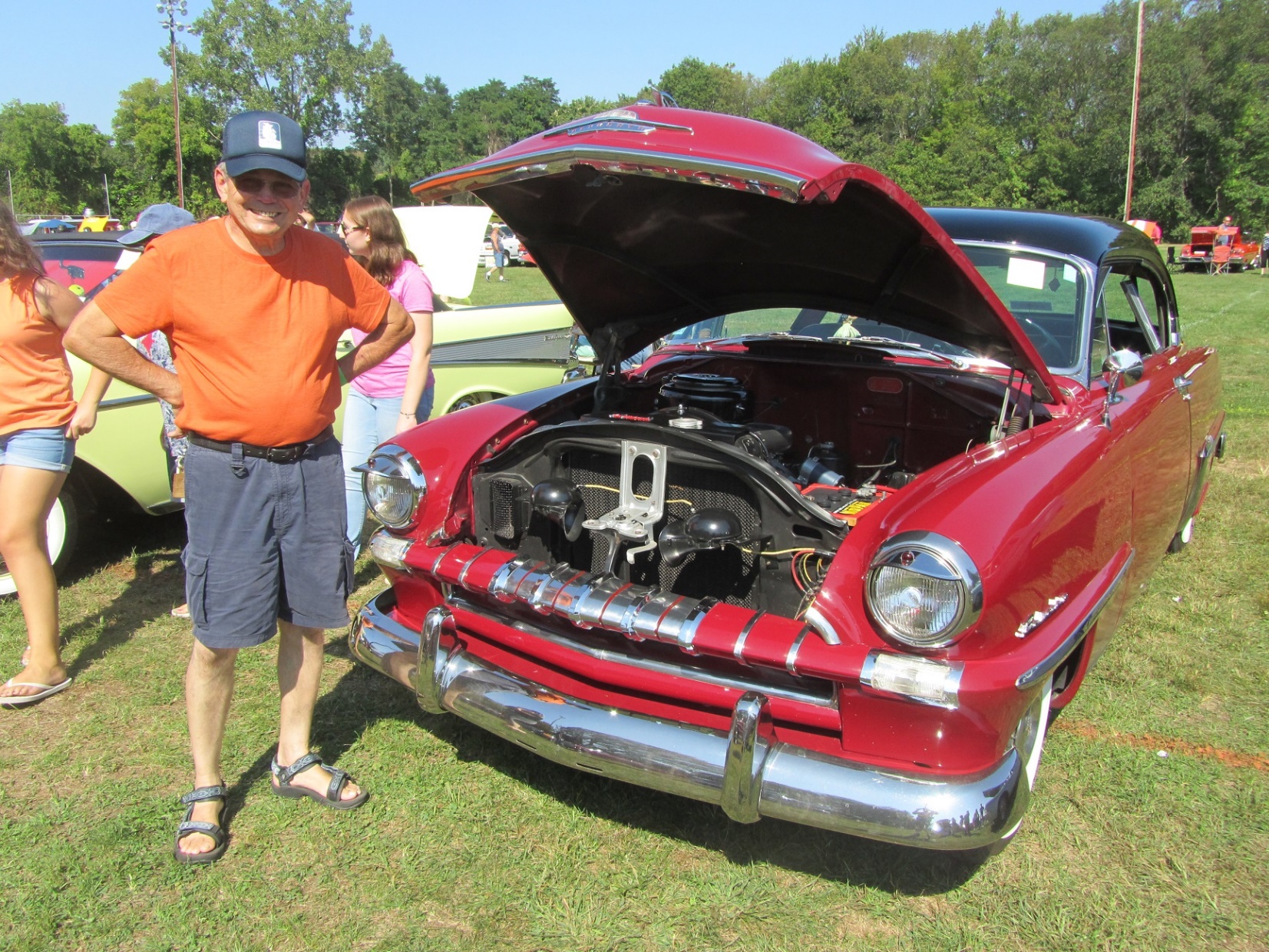 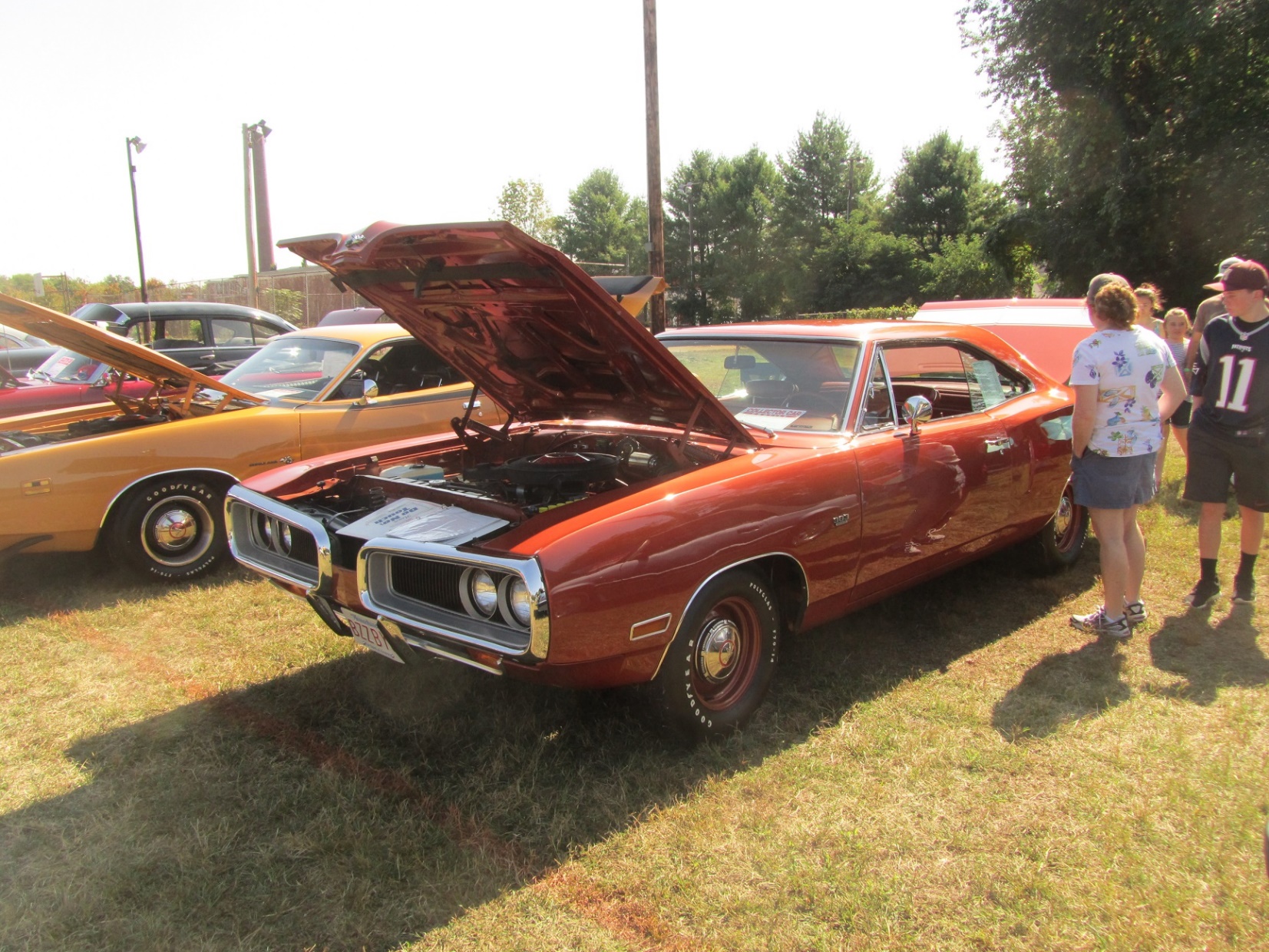 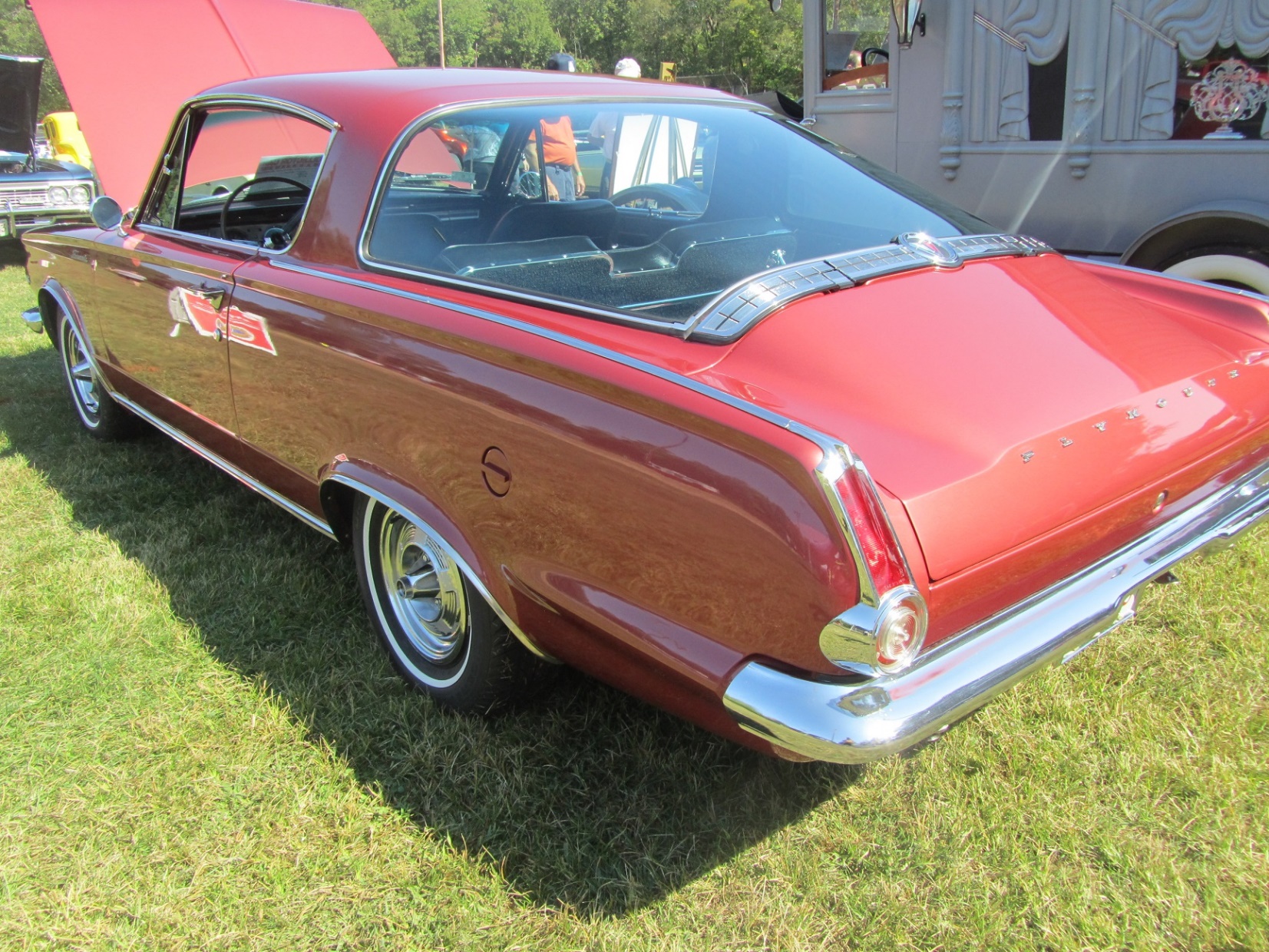 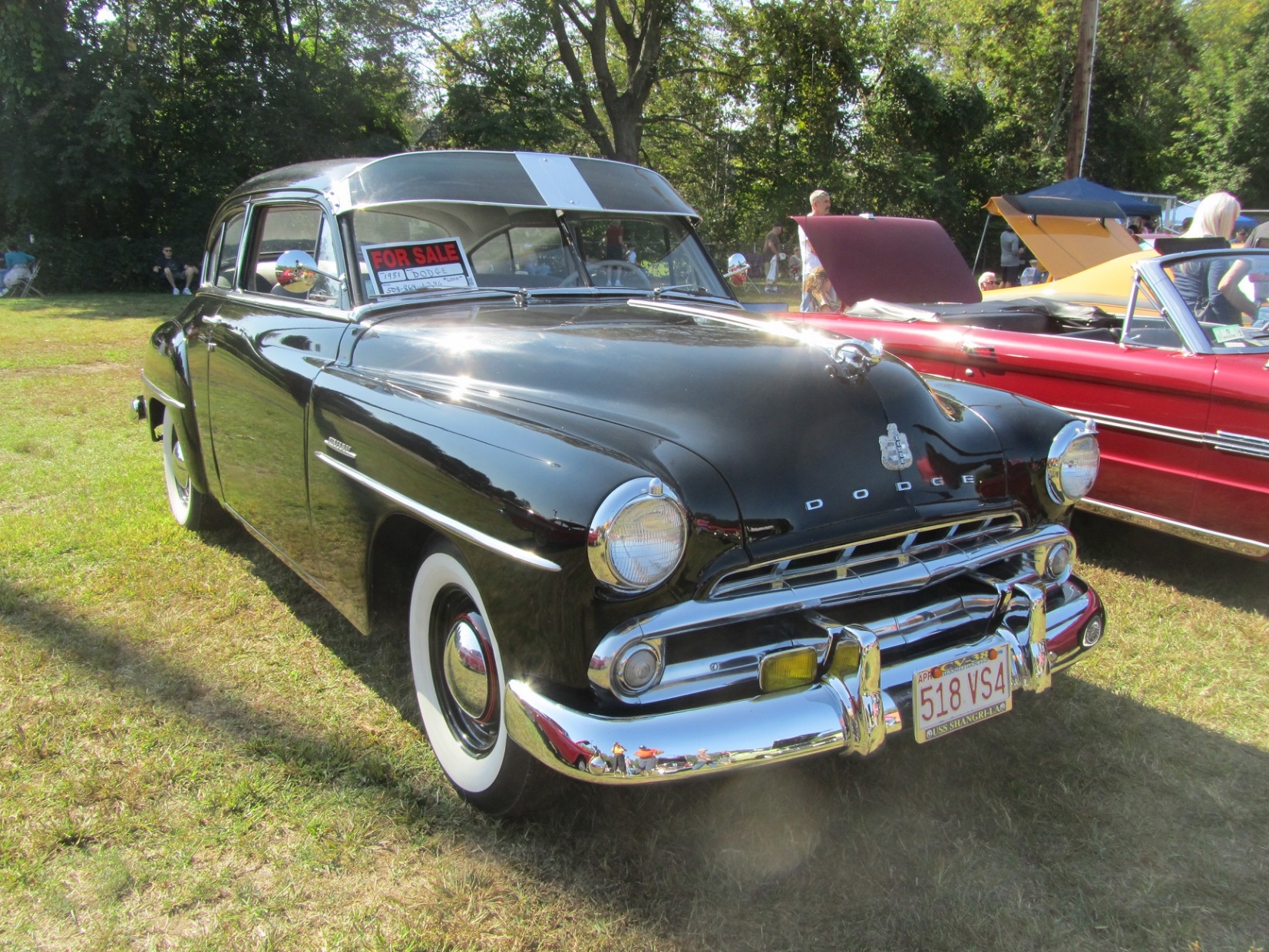 